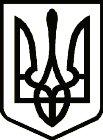 УкраїнаПРИЛУЦЬКА РАЙОННА ДЕРЖАВНА АДМІНІСТРАЦІЯЧ Е Р Н І Г І В С Ь К О Ї     О Б Л А С Т ІРОЗПОРЯДЖЕННЯПро запровадження дистанційної форми роботи в Прилуцькій районній державній адміністраціїу зв’язку з епідемічним спалахом гострої респіраторної хвороби COVID-19, спричиненої коронавірусом SARS-CoV-2Керуючись частиною 1 статті 3 Конституції України, статтею 6 Закону України «Про місцеві державні адміністрації», Закону України «Про захист населення від інфекційних хвороб», постановою Кабінету Міністрів України від 11 березня 2020 року № 211 «Про запобігання поширенню на території України гострої респіраторної хвороби COVID-19, спричиненої коронавірусом SARS-CoV-2», листом Прилуцького міськрайонного відділу ДУ «Чернігівський обласний лабораторний центр МОЗ України» № 682 від 09 липня 2020 року та з метою недопущення розповсюдження коронавірусної інфекції, збереження життя, здоров’я та забезпечення безпеки працівників з о б о в ‘ я з у ю: 1. Керівника апарату райдержадміністрації, в. о. начальника фінансового управління райдержадміністрації, начальника служби у справах дітей райдержадміністрації, начальника архівного відділу райдержадміністрації,                          в. о. завідувача сектору культури, туризму і релігій райдержадміністрації та начальника відділу освіти:1.1. Визначитись щодо наявності технічної та практичної можливості запровадження на період з 10 липня по 13 липня 2020 року (включно) здійснення роботи підпорядкованим персоналом в режимі віддаленого доступу з використанням електронних засобів комунікації і технологій та затвердити список таких працівників.1.2. Проінформувати працівників, до яких запроваджено дистанційну форму роботи під особистий підпис, про необхідність виконання упродовж робочого дня посадових обов’язків у повному обсязі, перебування на постійному мобільному зв’язку, систематичної перевірки електронної пошти, надання відповідей на листи та за потреби з’явитися на роботу.2. Керівників структурних підрозділів райдержадміністрації (список додається) виконувати роботу з 10 липня по 13 липня 2020 року (включно) у режимі віддаленого доступу з використанням електронних засобів комунікації та технологій, забезпечивши виконання вдома, упродовж робочого часу, посадових обов’язків у повному обсязі, перебування на постійному мобільному зв’язку, систематичної перевірки електронної пошти та надання відповідей на листи. Відділу організаційної роботи та з питань персоналу апарату райдержадміністрації під час виконання державними службовцями завдань за посадою за межами адміністративної будівлі Прилуцької районної державної адміністрації обліковувати як робочий час.4. Контроль за виконанням розпорядження залишаю за собою. Голова									Олеся КІСЛЕНКОДодаток до розпорядження головирайдержадміністрації09 липня 2020 року № 192Список працівників райдержадміністраціїщодо роботи в режимі віддаленого доступу з використанням електронних засобів комунікації та технологійЯщенко Лариса Миколаївна – начальник служби у справах дітей райдержадміністрації;Созінова Тетяна Миколаївна – начальник архівного відділу райдержадміністрації; Біловод Анна Анатоліївна – в. о. завідувача сектору культури, туризму і релігій райдержадміністрації;Бобренко Микола Миколайович – начальник відділу освіти;Голова									Олеся КІСЛЕНКОвід  09 липня2020 р.          Прилуки			      №  192